ПРИЛОЖЕНИЕФУНКЦИОНАЛЬНЫЕ ЗОНЫ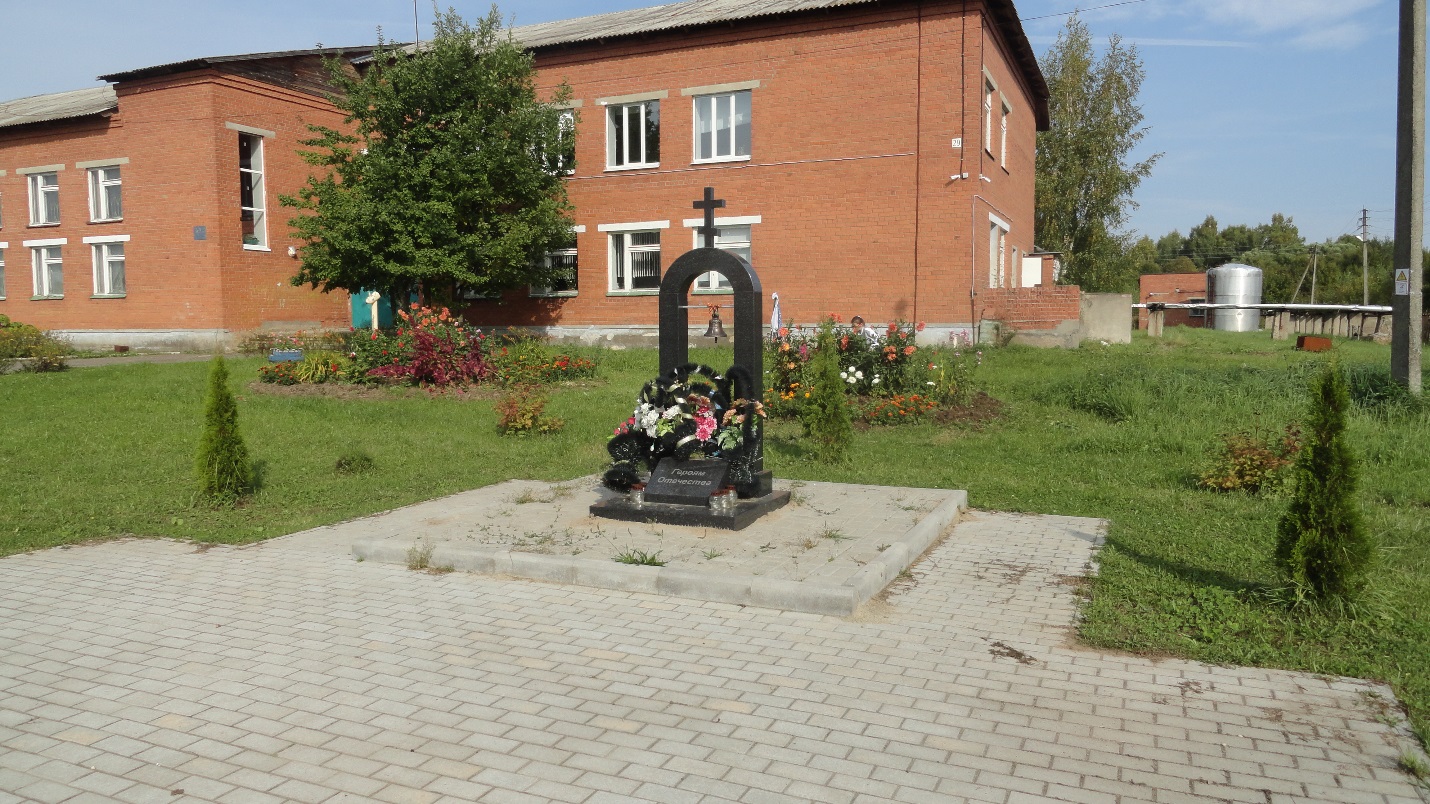 Памятник погибшим воинам.Игровая площадка. Теплица. Хозяйственные постройки.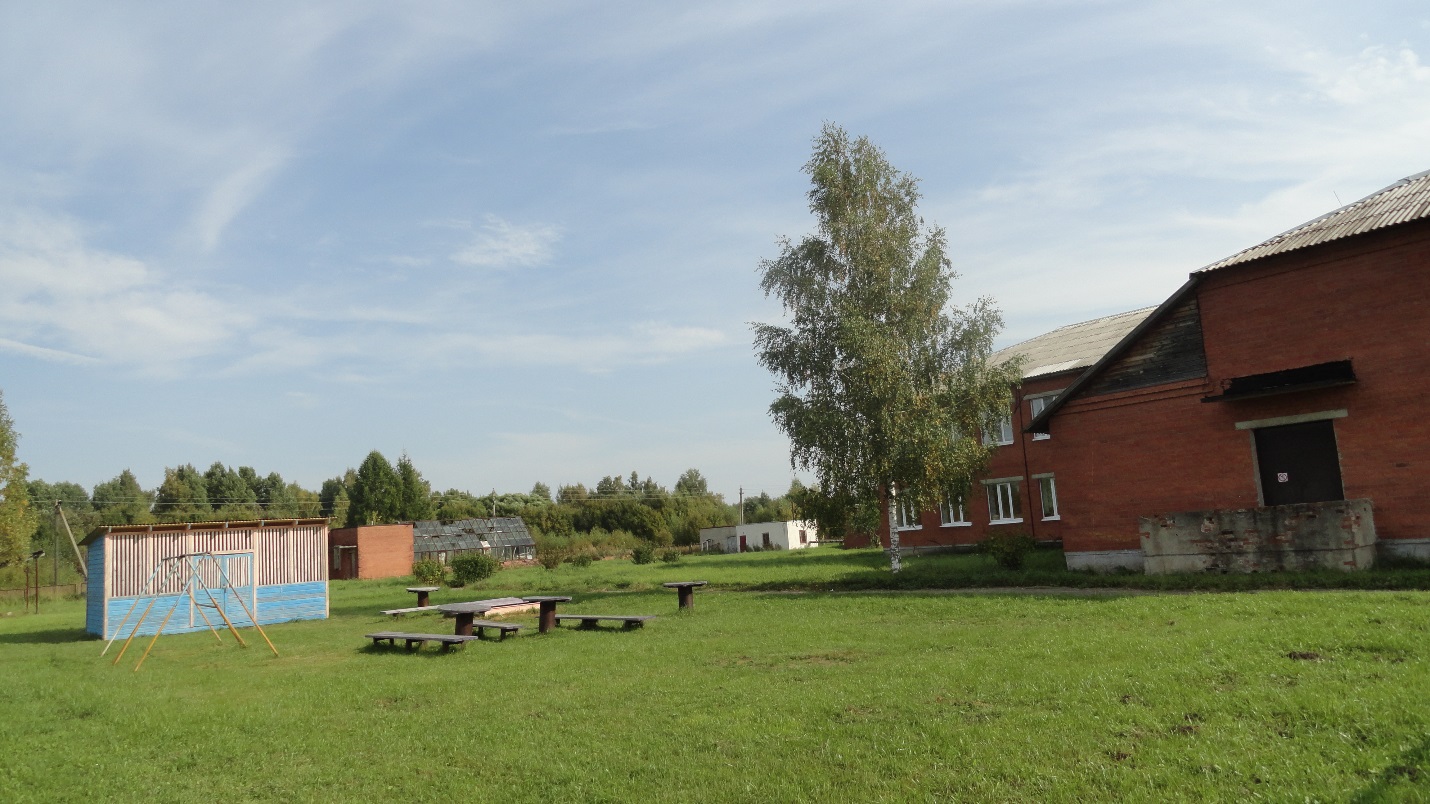 «ВИЗИТНАЯ КАРТОЧКА» - ЦВЕТНИК НА ПРИШКОЛЬНОМ УЧАСТКЕ. 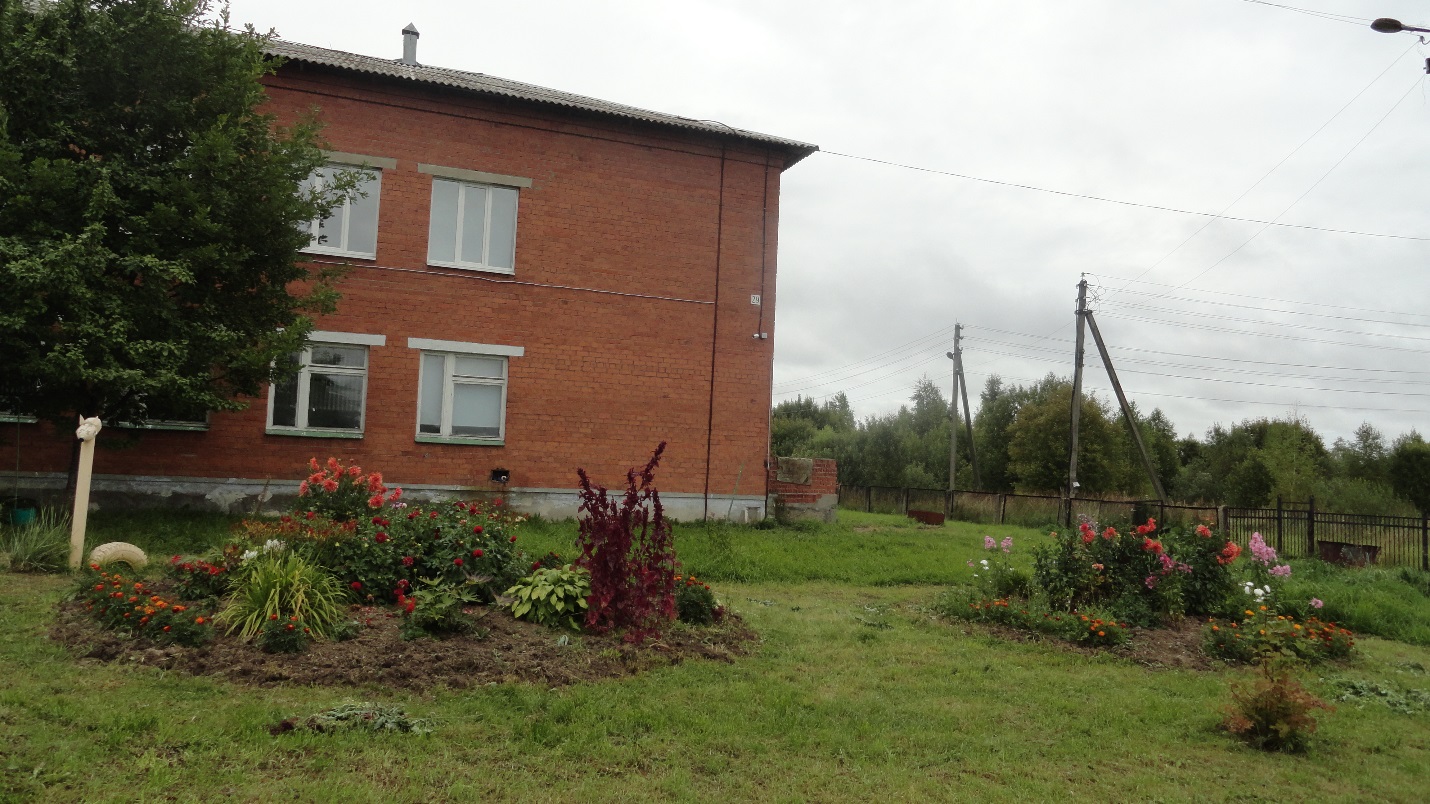 Клумба . В центре растут георгины. Второй ряд лилейники, флоксы, хосты. Третий ряд - сальвии. Четвертый ряд – бархатцы.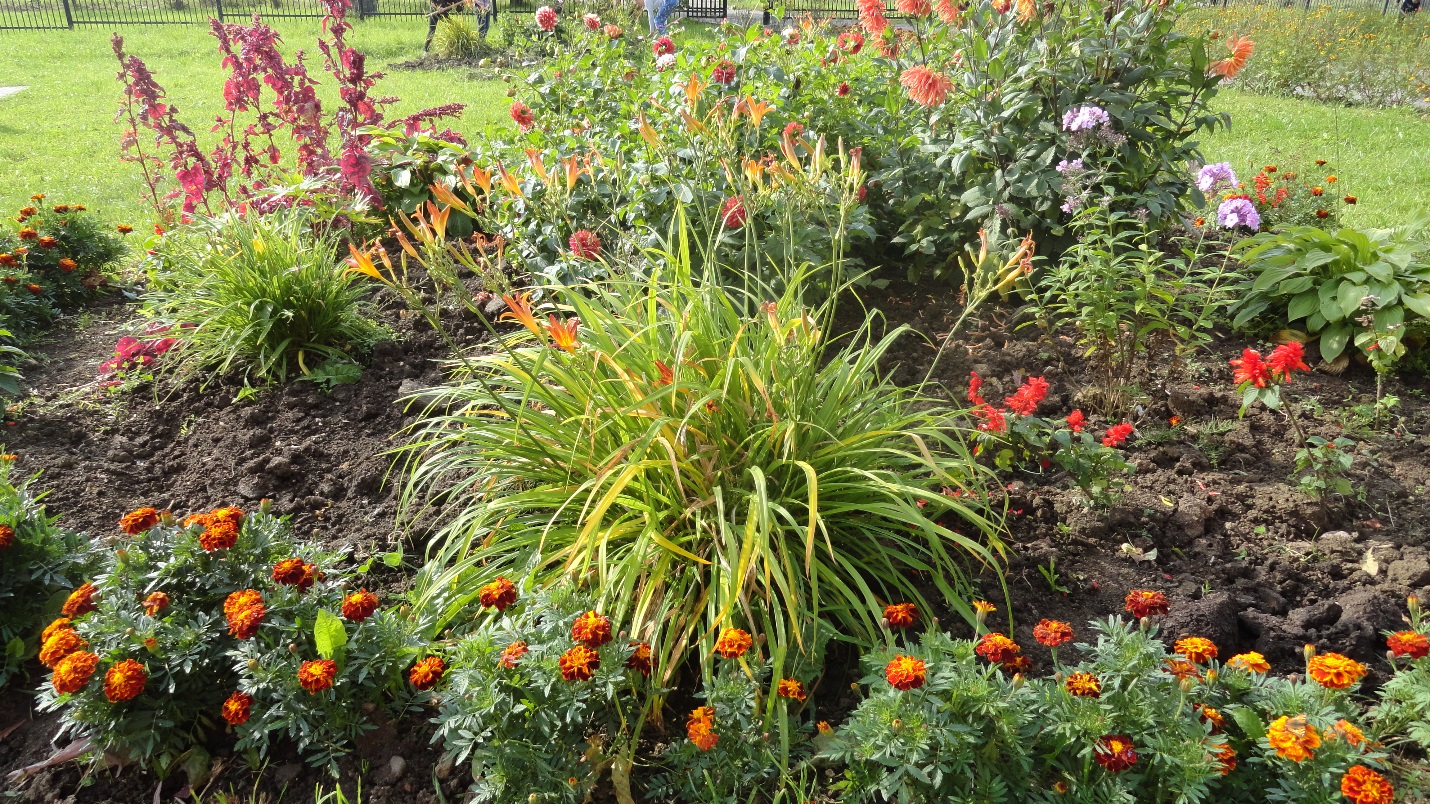 Клумба . В центре растут георгины. Второй ряд флоксы. Третий ряд - астры. Четвертый ряд – бархатцы.ДЕРЕВЬЯ И КУСТАРНИКИНА ТЕРРИТОРИИ МОУ «ВЫШЕСЛАВСКАЯ ООШ»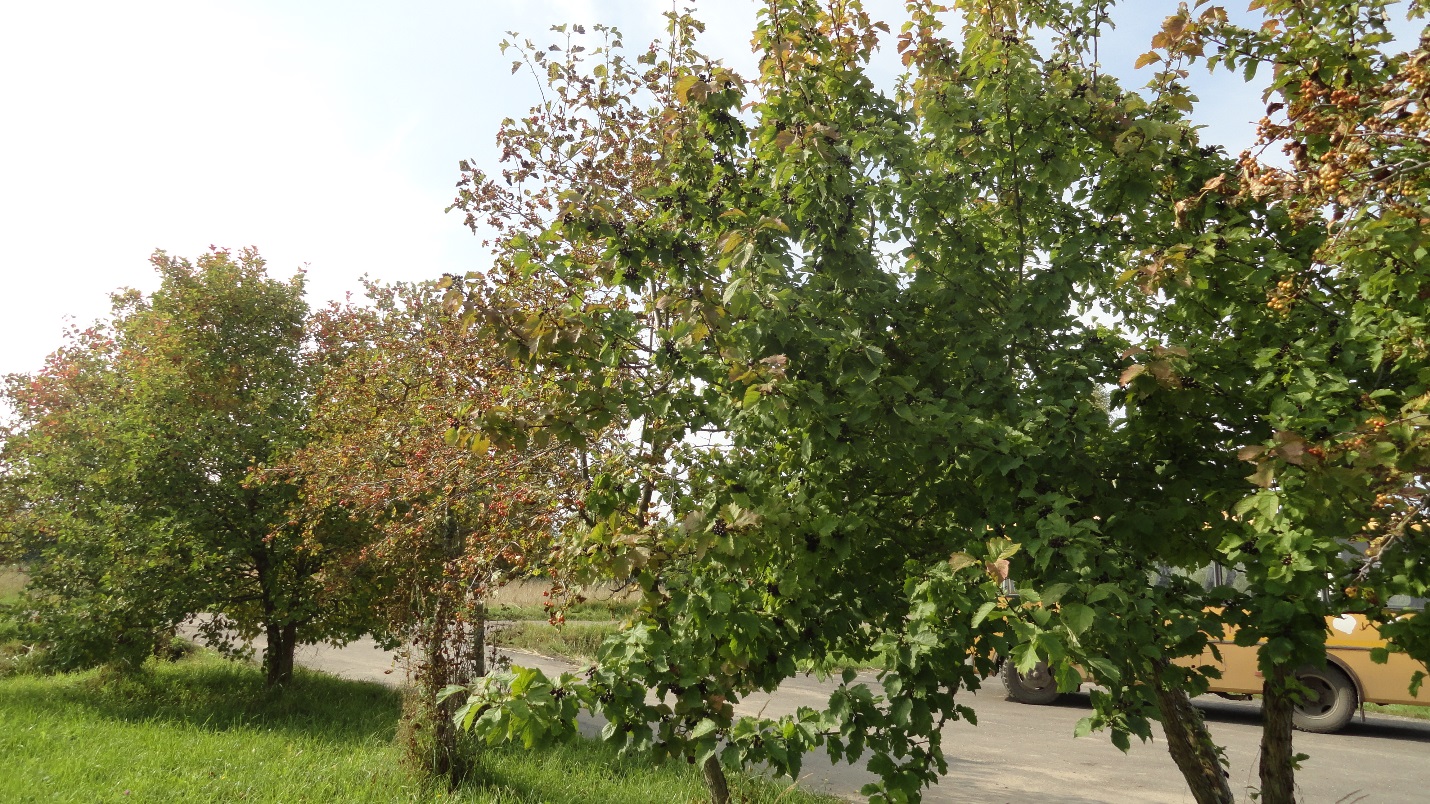 Однорядная живая изгородь из боярышника.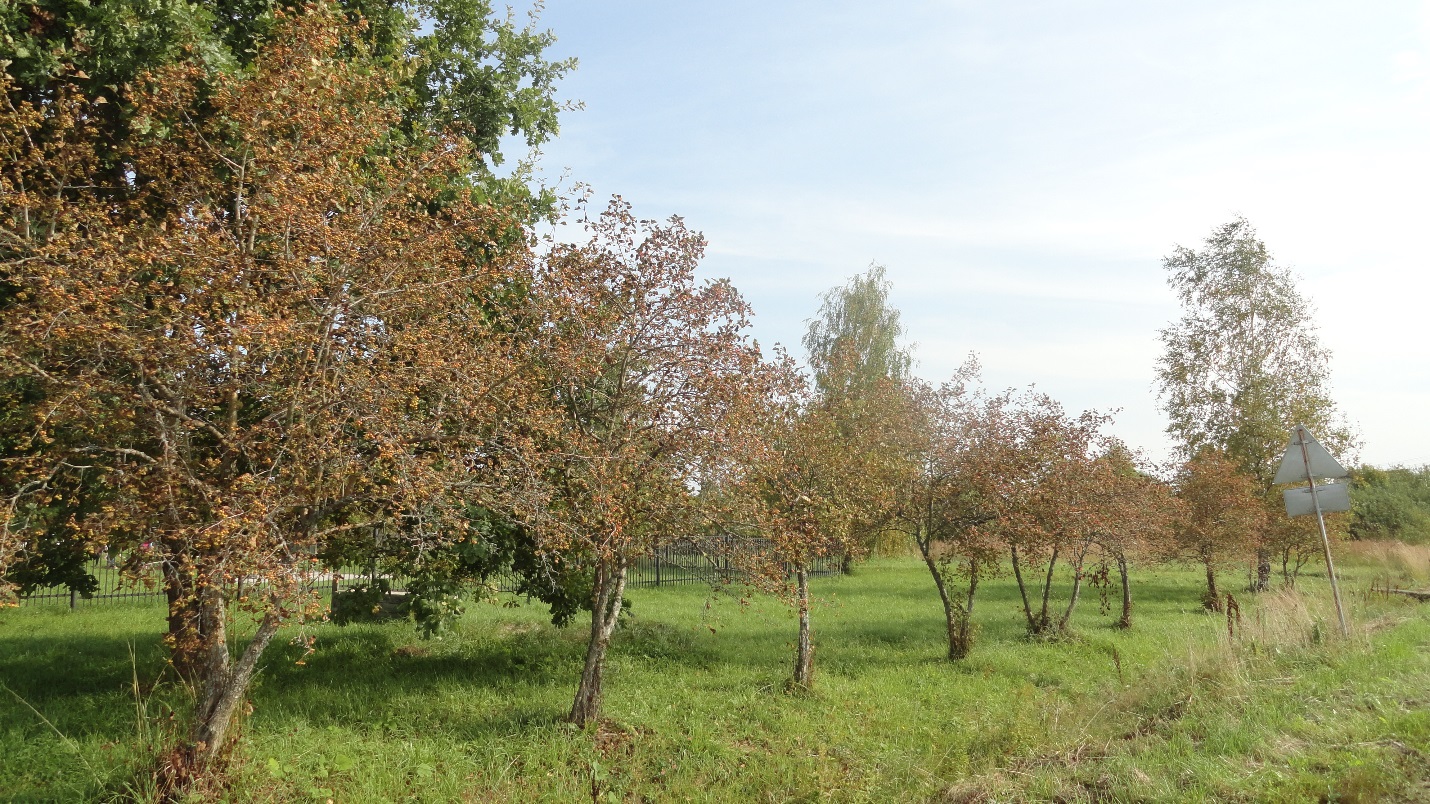 Однорядная живая изгородь из боярышника. 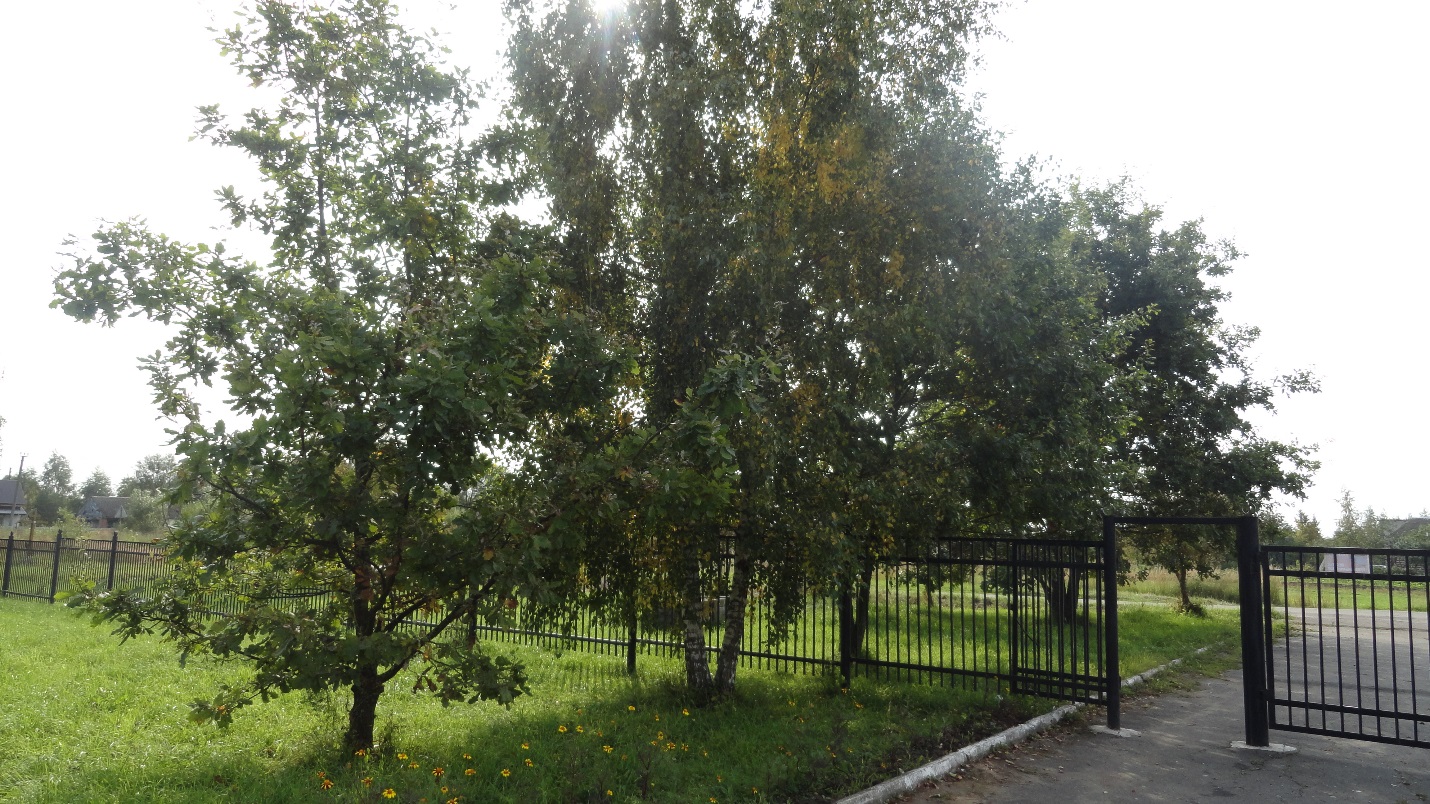 Дубы и берёзы на территории МОУ «Вышеславская ОШ»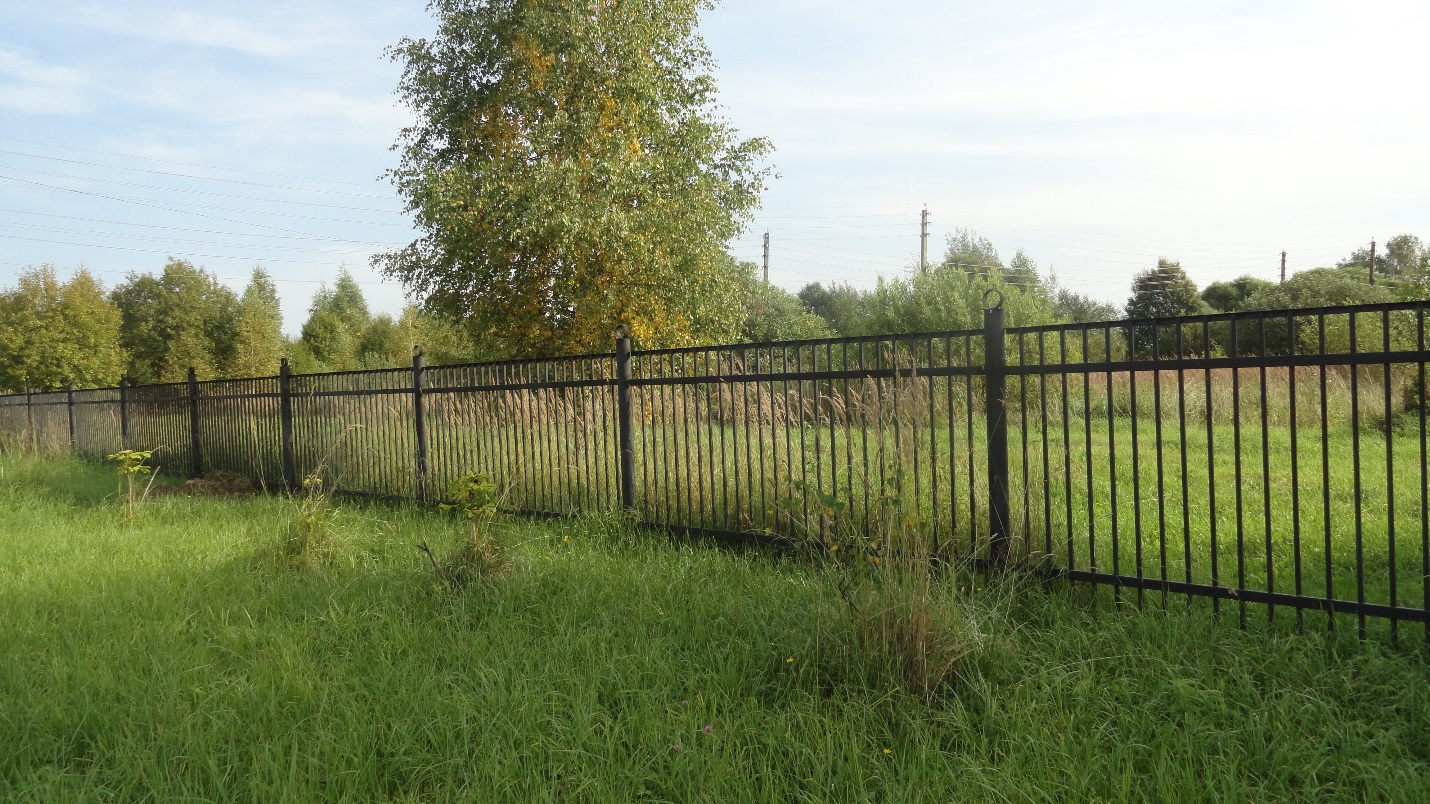 Каштаны, выращенные из семян на учебно-опытном участке МОУ «Вышеславской ОШ». Цветники на территории МОУ «Вышеславской ОШ».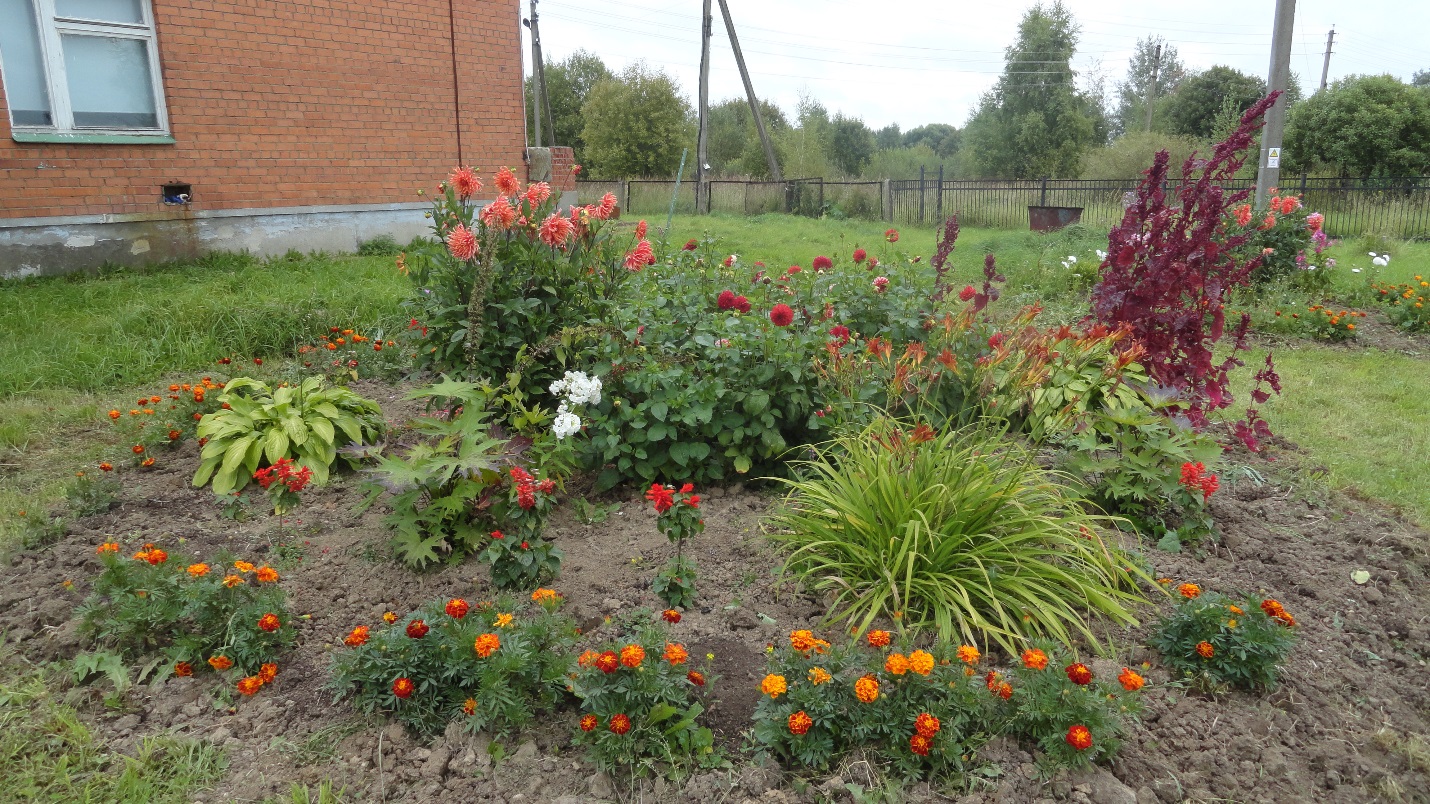 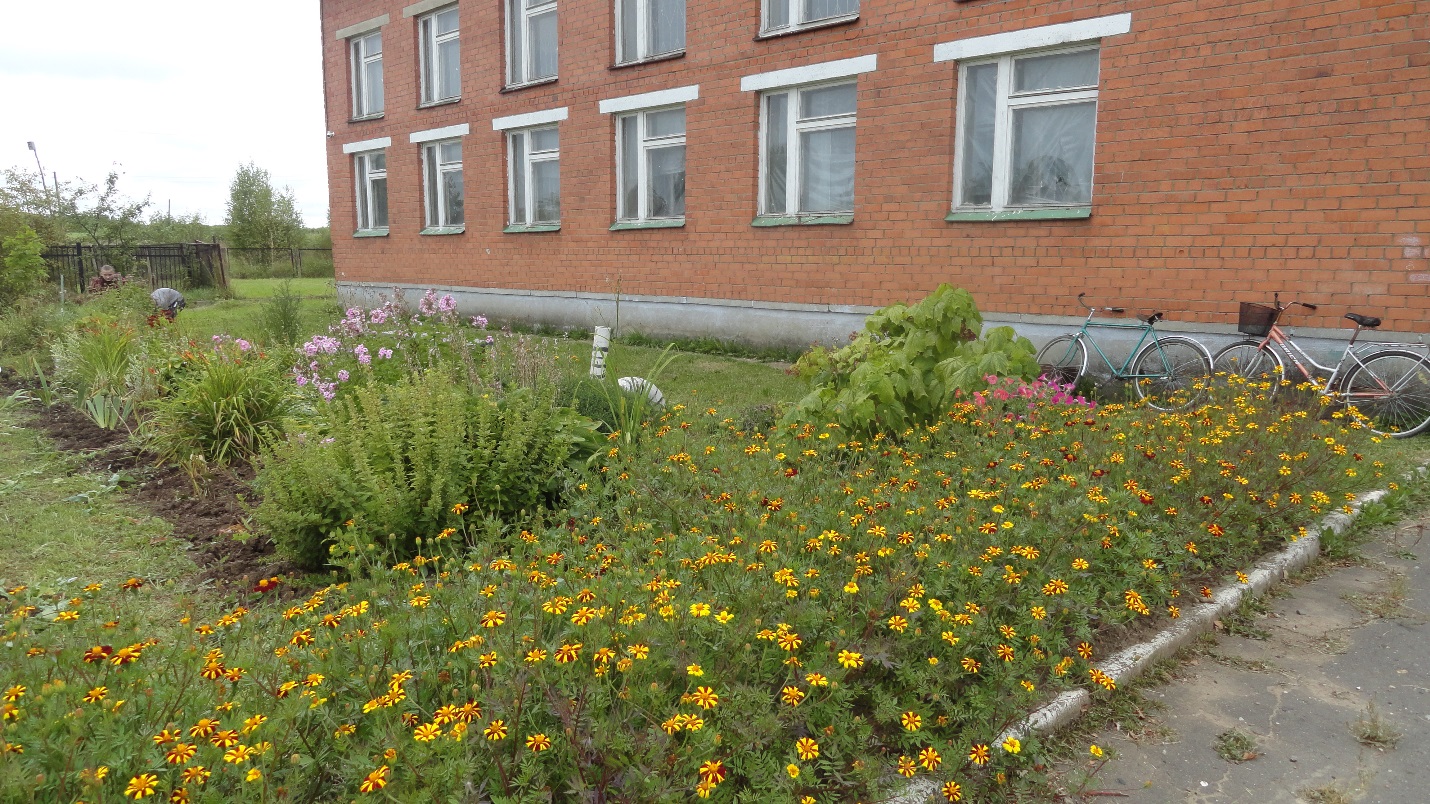 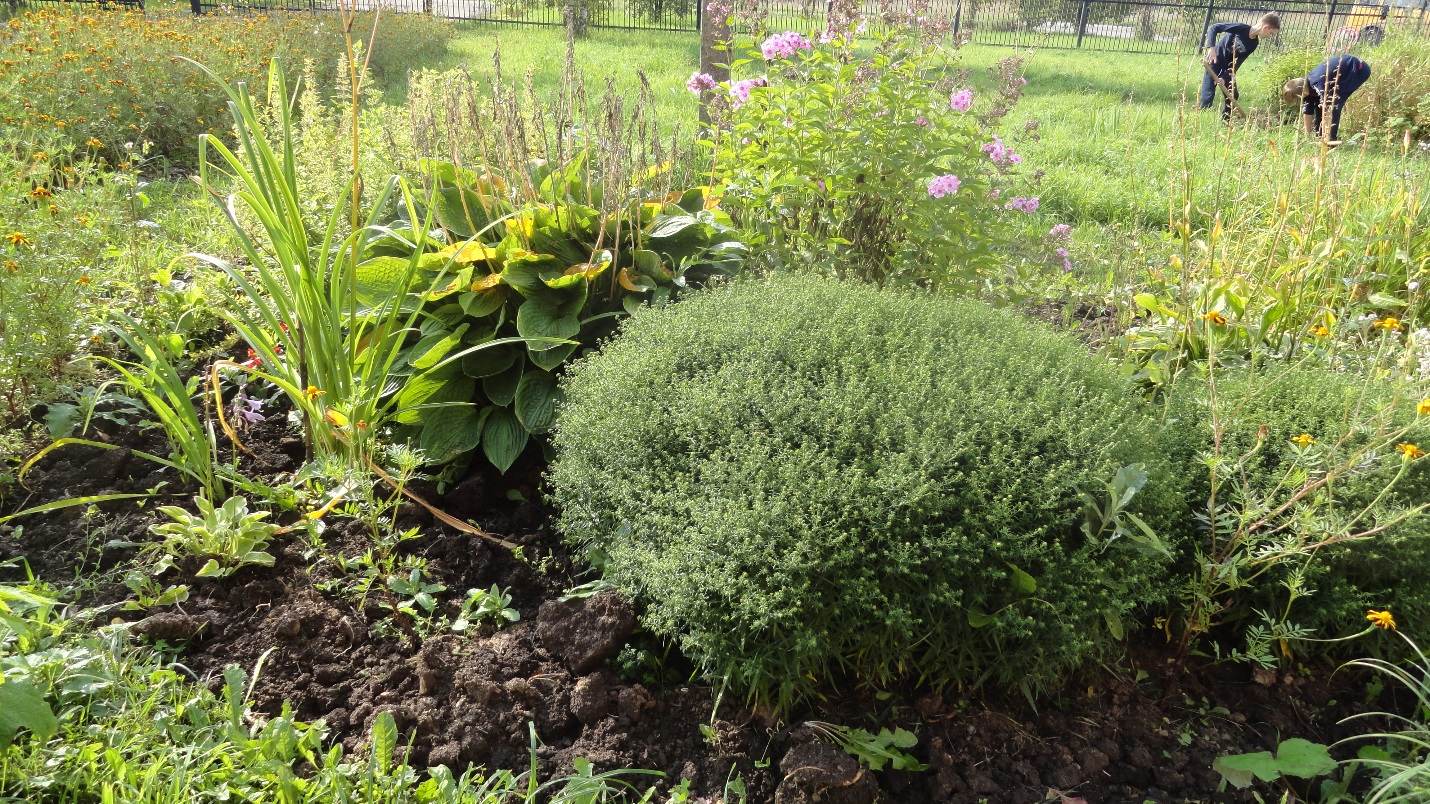 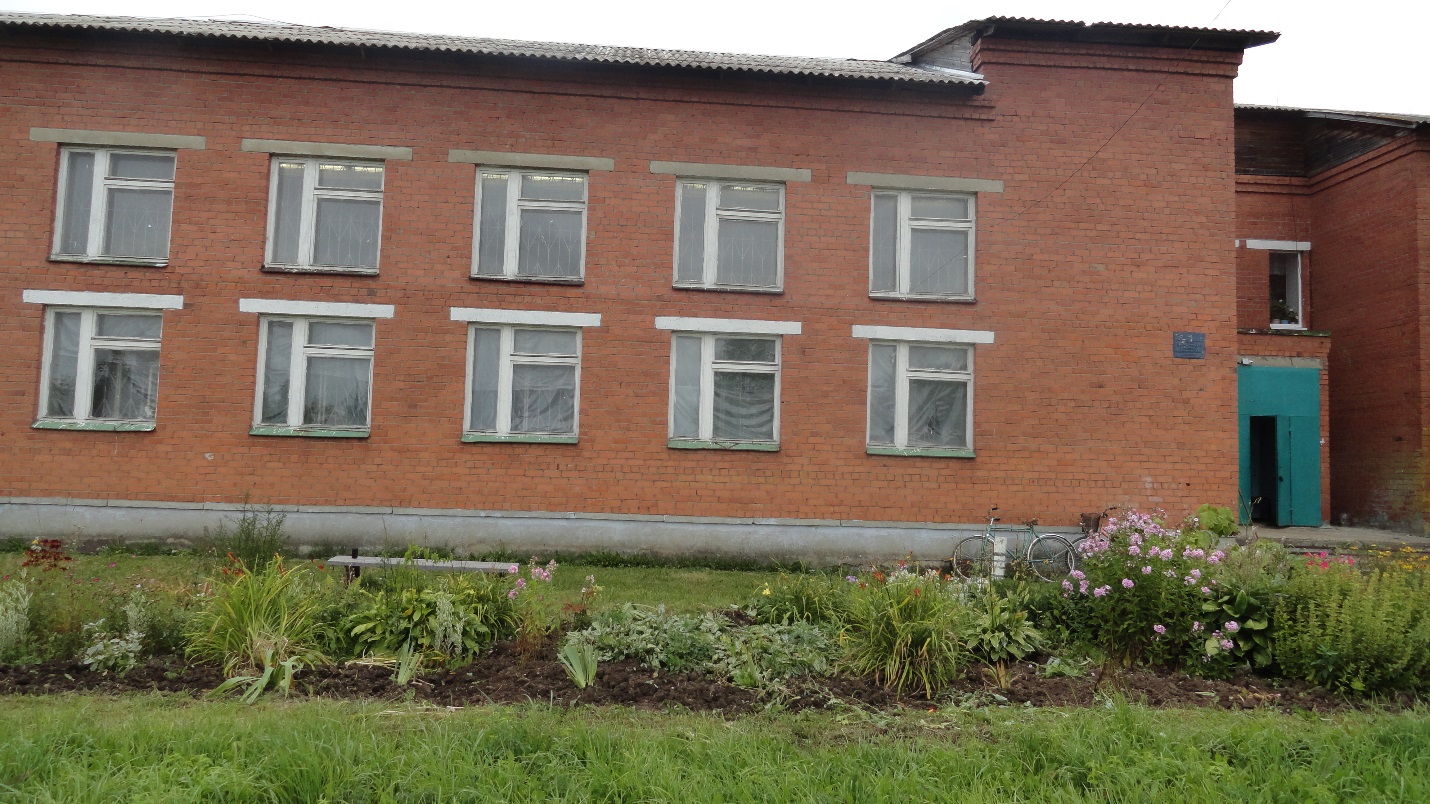 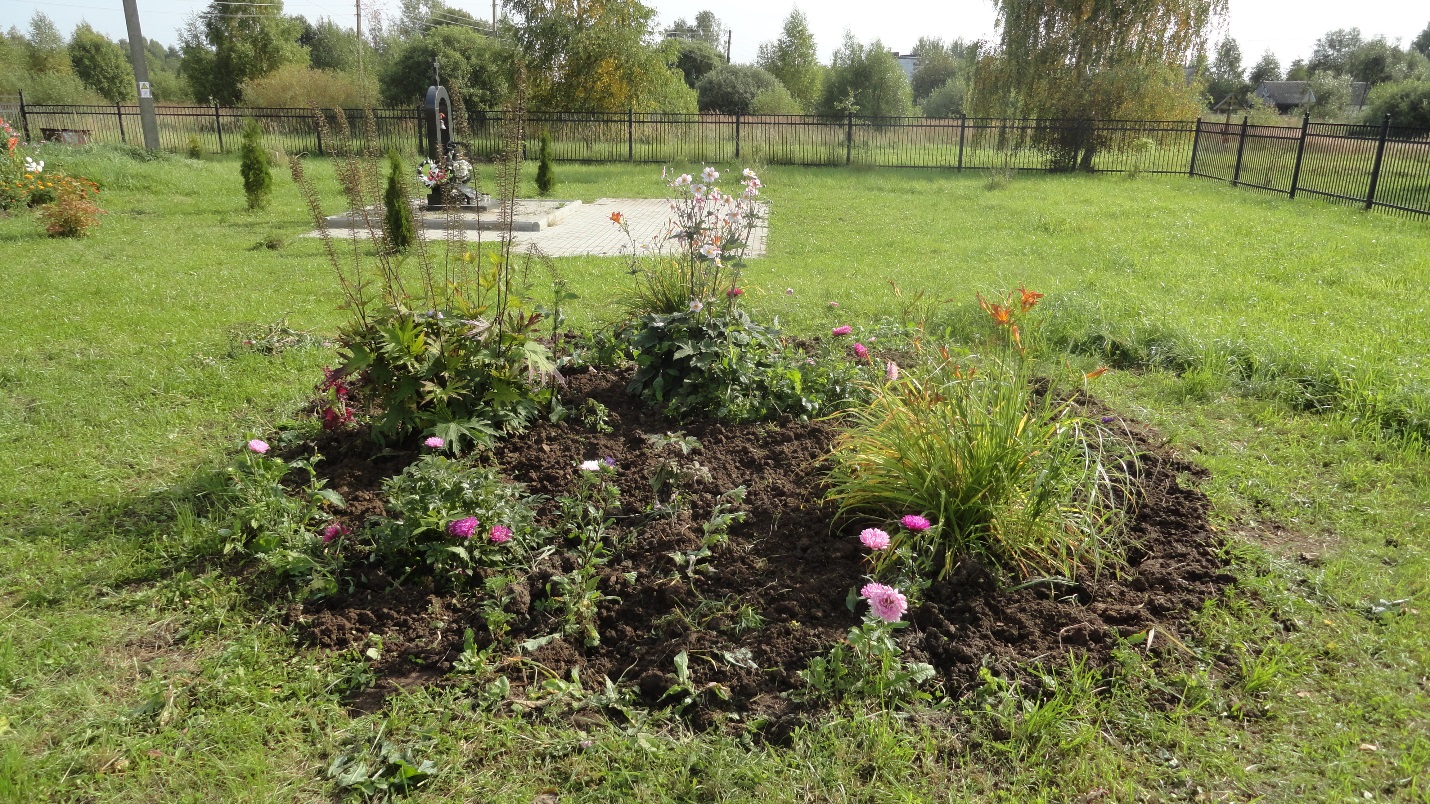 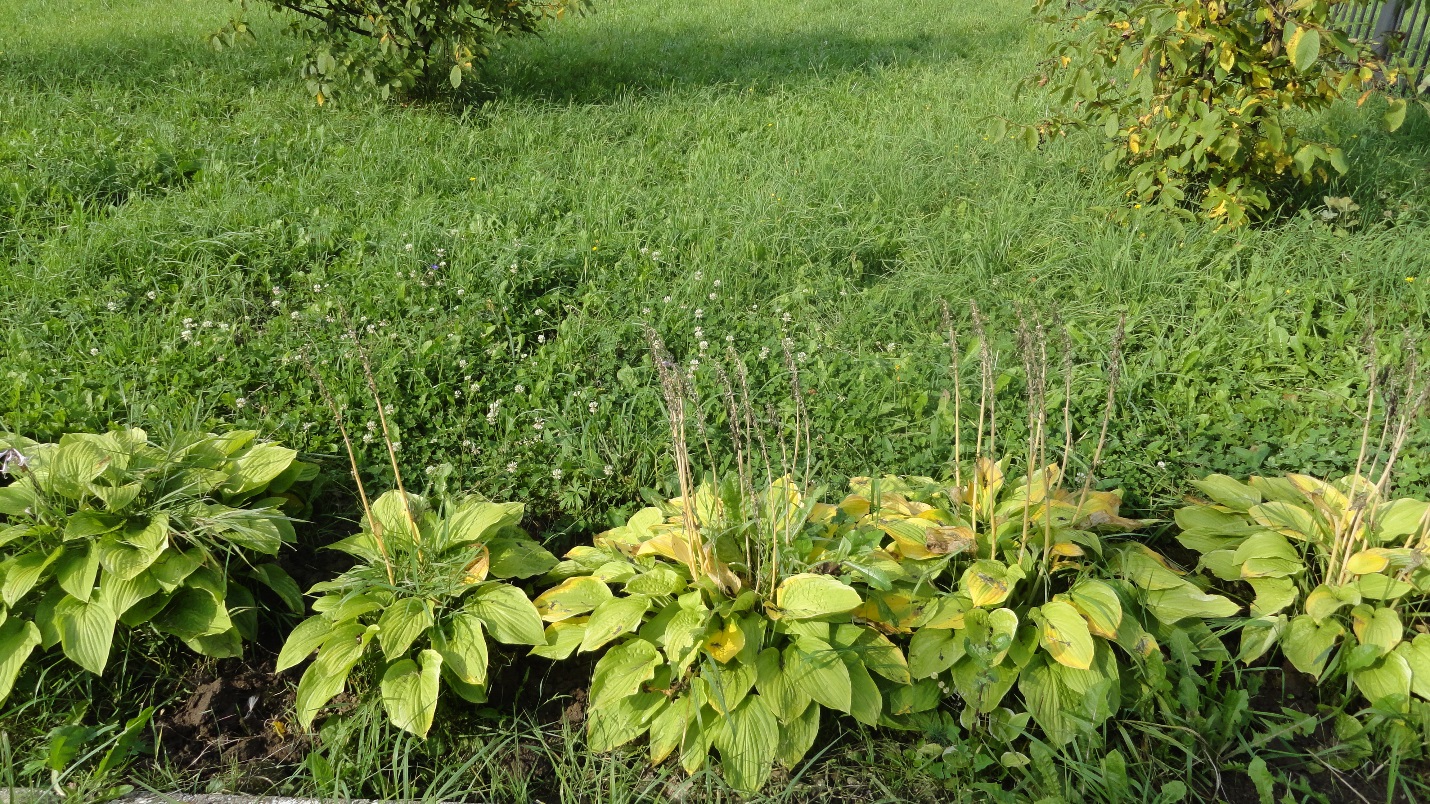 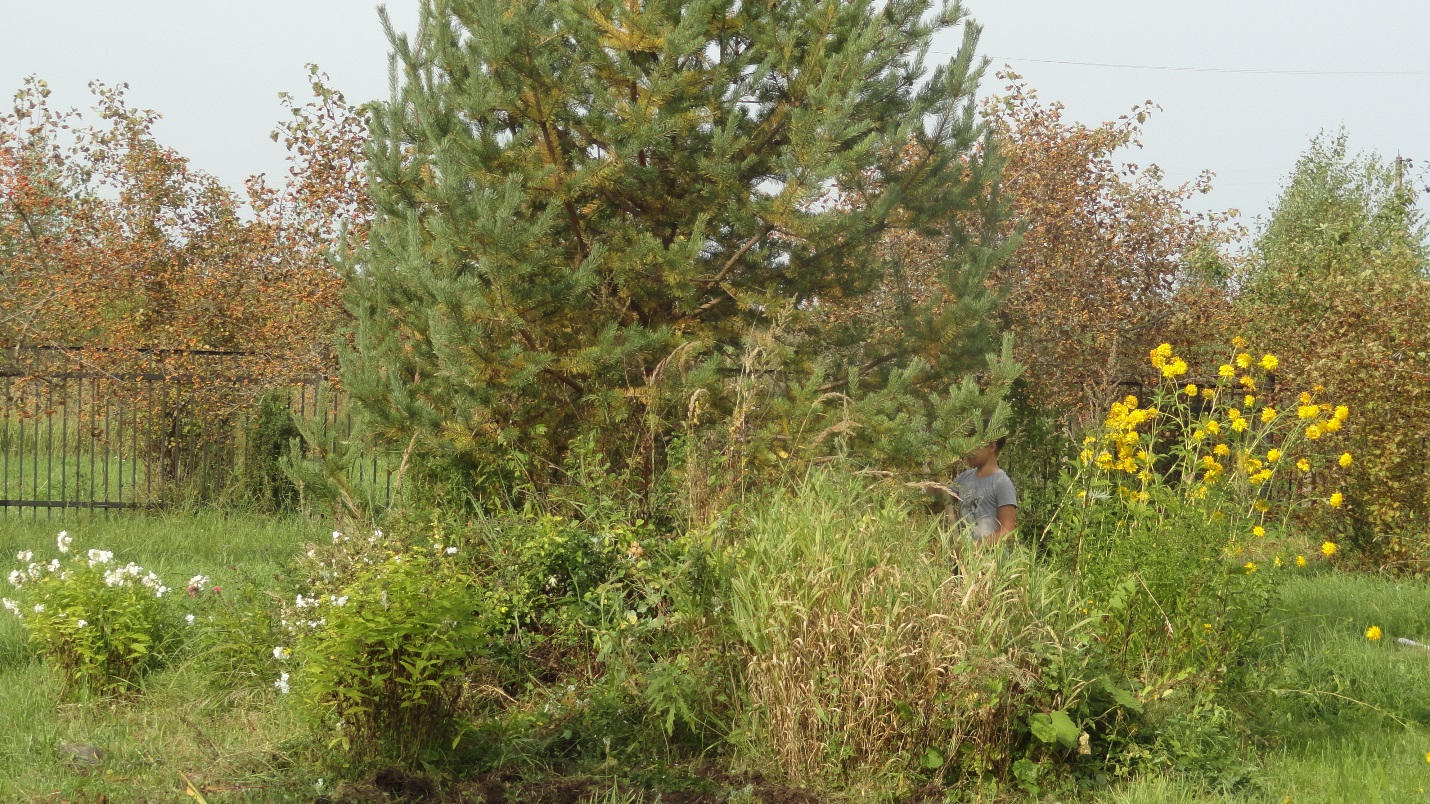 «Съедобный сад» на территории МОУ «Вышеславской ОШ».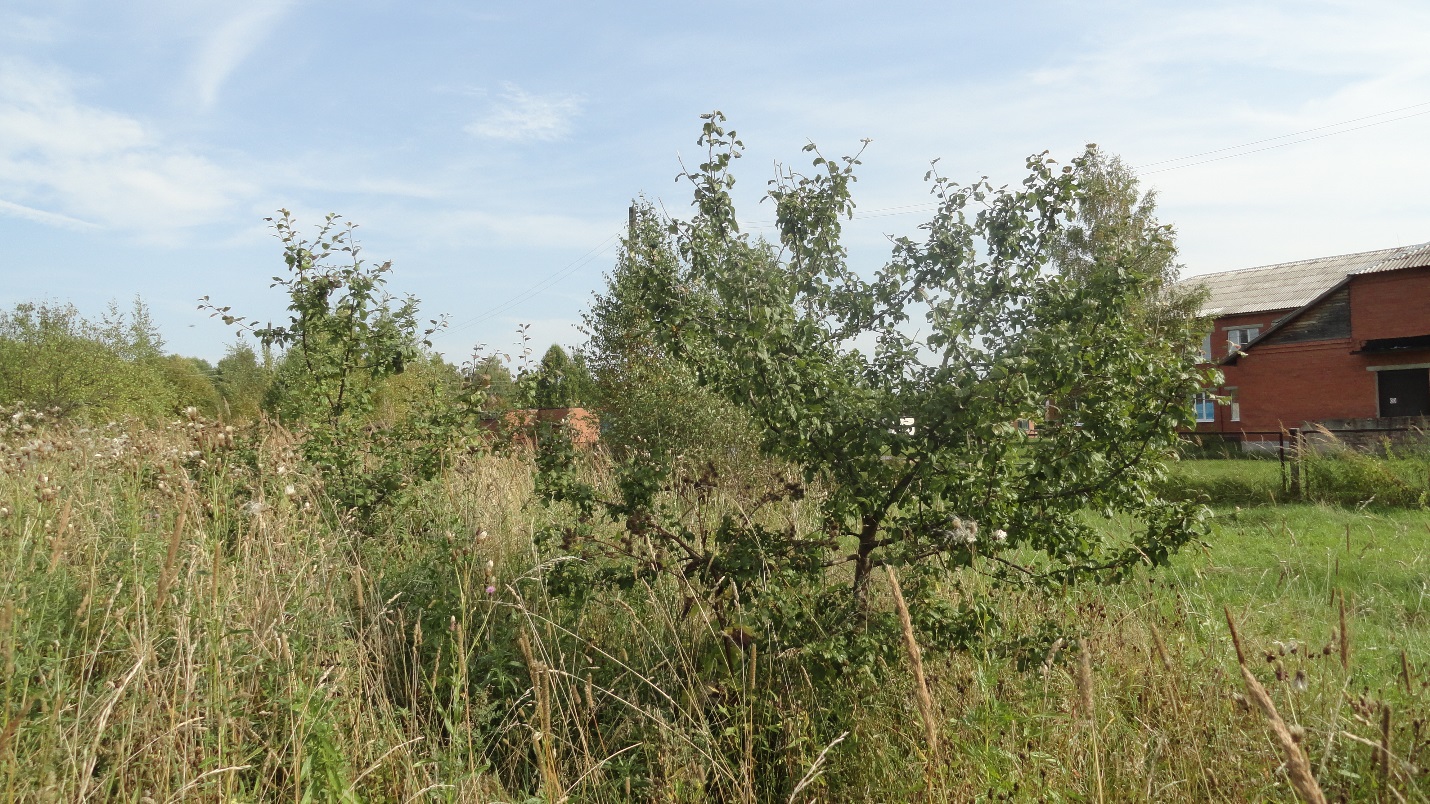 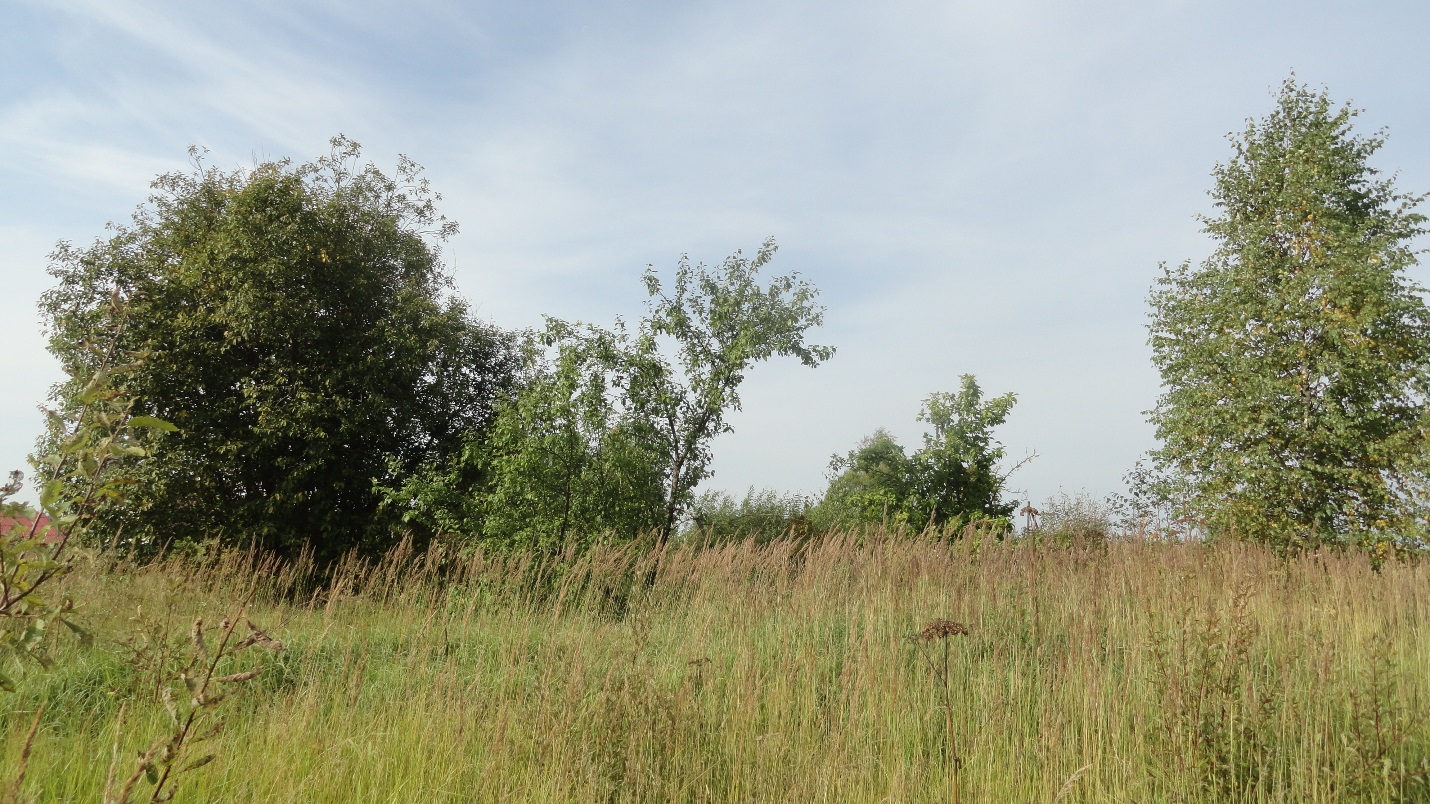 